Межправительственный комитет по интеллектуальной собственности, генетическим ресурсам, традиционным знаниям и фольклоруСорок вторая сессияЖенева, 28 февраля – 4 марта 2022 г.РЕЗЮМЕ ДОКУМЕНТОВ Документ подготовлен СекретариатомI.	РАБОЧИЕ ДОКУМЕНТЫ К СОРОК ВТОРОЙ СЕССИИНиже следует краткое описание документов, которые были подготовлены к сорок второй сессии Межправительственного комитета по интеллектуальной собственности, генетическим ресурсам, традиционным знаниям и фольклору («Комитет» или «МКГР»), по состоянию на 7 февраля 2022 г. Все эти, а также любые дополнительные документы будут размещены по следующему адресу по мере их готовности: https://www.wipo.int/meetings/ru/details.jsp?meeting_id=68408.WIPO/GRTKF/IC/42/1 Prov. 2: Проект повестки дня сорок второй сессииВ данном документе содержатся предлагаемые пункты повестки дня, которые будут рассматриваться Комитетом, и он представляется Комитету для возможного принятия.WIPO/GRTKF/IC/42/2: Аккредитация некоторых организацийВ указанном документе представлены названия, контактная информация, а также цели и задачи организаций, обратившихся в Комитет с просьбой об аккредитации в качестве наблюдателей ad hoc на нынешней и будущих сессиях Комитета.WIPO/GRTKF/IC/42/3: Участие коренных народов и местных общин: Добровольный фондВ 2005 г. Генеральная Ассамблея ВОИС учредила Добровольный фонд ВОИС для аккредитованных коренных и местных общин. Это решение было принято на основании документа WO/GA/32/6, в который впоследствии, в сентябре 2010 г., были внесены изменения Генеральной Ассамблеей ВОИС; в указанном документе излагаются цели и принципы деятельности Фонда. В данном документе речь идет о назначении Консультативного совета Фонда и приводится информация об инициированной Секретариатом кампании по мобилизации средств. Необходимая информационная записка, содержащая подробные сведения о полученных взносах и бенефициарах, распространяется параллельно в качестве документа WIPO/GRTKF/IC/42/INF/4.WIPO/GRTKF/IC/42/4: Сводный документ, относящийся к интеллектуальной собственности и генетическим ресурсамНа своей тридцать шестой сессии, состоявшейся 15-29 июня 2018 г., МКГРпостановил передать текст приложения к документу WIPO/GRTKF/IC/36/4 на рассмотрение сороковой сессии Комитета в соответствии с мандатом Комитета на 2018-2019 гг. и программой работы на 2019 г., содержащимися в документе WO/GA/49/21. Текст был представлен на тридцать четвертой сессии Комитета в качестве документа WIPO/GRTKF/IC/40/6. В 2021 г. Генеральная ассамблея ВОИС постановила, что Комитет «продолжит активизировать свою работу в целях достижения договоренности по международному правовому документу (документам) в области интеллектуальной собственности, который обеспечит сбалансированную и эффективную охрану генетических ресурсов (ГР), традиционных знаний (ТЗ) и традиционных выражений культуры (ТВК), без предрешения характера результата (результатов) этой работы» и «будет использовать все рабочие документы ВОИС, включая WIPO/GRTKF/IC/40/6, WIPO/GRTKF/IC/40/18 и WIPO/GRTKF/IC/40/19, любую другую информацию и материалы, предоставленные государствами-членами, […] и результаты работы экспертной группы (групп), созданной Комитетом, а также тематических мероприятий, организованных в рамках программы 4». Во исполнение этого решения к текущей сессии подготовлен документ WIPO/GRTKF/IC/42/4.WIPO/GRTKF/IC/42/5: Документ Председателя МКГР относительно проекта международного правового документа, касающегося интеллектуальной собственности, генетических ресурсов и традиционных знаний, связанных с генетическими ресурсамиВ апреле 2019 г. Г-н Ян Госс, избранный на должность председателя МКГР на двухлетний период 2018-2019 гг., подготовил текст проекта международного правового документа, касающегося интеллектуальной собственности, генетических ресурсов и традиционных знаний, связанных с генетическими ресурсами, для рассмотрение МКГР. На своей сорок первой сессии Комитет постановил. На своей сороковой сессии Комитет постановил рассматривать текст, подготовленный председателем, в качестве рабочего документа Комитета. Во исполнение этого решения к текущей сессии подготовлен документ WIPO/GRTKF/IC/42/5.WIPO/GRTKF/IC/42/6: Отчет, содержащий компиляцию материалов о базах данных по генетическим ресурсам и связанным с ними традиционным знаниямВ 2017 г. Генеральная Ассамблея ВОИС поручила Секретариату «подготовить отчет (отчеты), содержащий компиляцию и обновленные варианты исследований, предложения и другие материалы об инструментарии и мероприятиях, касающихся баз данных и действующих режимов раскрытия ГР и связанных с ними ТЗ, для выявления имеющихся пробелов». Во исполнение этого решения к тридцать пятой сессии Комитета был подготовлен документ WIPO/GRTKF/IC/35/5, а к тридцать шестой, тридцать седьмой, тридцать восьмой, тридцать девятой и сороковой сессиям – его обновленные версии WIPO/GRTKF/IC/36/5, WIPO/GRTKF/IC/37/8 Rev., WIPO/GRTKF/IC/38/8, WIPO/GRTKF/IC/39/8 и WIPO/GRTKF/IC/40/9. Этот же документ с рядом обновленных сведений будет подготовлен под номером WIPO/GRTKF/IC/42/6.WIPO/GRTKF/IC/42/7: Отчет, содержащий компиляцию материалов о режимах раскрытия информации о генетических ресурсах и связанных с ними традиционных знанияхВ 2017 г. Генеральная Ассамблея ВОИС поручила Секретариату «подготовить отчет (отчеты), содержащий компиляцию и обновленные варианты исследований, предложения и другие материалы об инструментарии и мероприятиях, касающихся баз данных и действующих режимов раскрытия ГР и связанных с ними ТЗ, для выявления имеющихся пробелов». Во исполнение этого решения к тридцать пятой сессии Комитета был подготовлен документ WIPO/GRTKF/IC/35/6, а к тридцать шестой, тридцать седьмой, тридцать восьмой, тридцать девятой и сороковой сессиям – его обновленные версии WIPO/GRTKF/IC/36/6, WIPO/GRTKF/IC/37/9, WIPO/GRTKF/IC/38/9, WIPO/GRTKF/IC/39/9 и WIPO/GRTKF/IC/40/10. Этот же документ с рядом обновленных сведений опубликован повторно под номером WIPO/GRTKF/IC/42/7.WIPO/GRTKF/IC/42/8:  Экономические последствия задержек и неопределенности в патентном делопроизводстве: вопросы, вызывающие обеспокоенность США в контексте предложений о включении новых требований о патентном раскрытииНа тридцать шестой сессии МКГР, состоявшейся в июне 2018 г., делегация Соединенных Штатов Америки представила документ под названием «Экономические последствия задержек и неопределенности в патентном делопроизводстве: вопросы, вызывающие обеспокоенность США в контексте предложений о включении новых требований о раскрытии патентов».  Этот документ был опубликован под номером WIPO/GRTKF/IC/36/10.  Документ был повторно внесен на рассмотрение тридцать седьмой сессии Комитета под номером WIPO/GRTKF/IC/37/15.  Делегация вновь представила обновленный вариант этого документа на рассмотрение тридцать восьмой, тридцать девятой и сороковой сессий под номерами WIPO/GRTKF/IC/38/15, WIPO/GRTKF/IC/39/10 и WIPO/GRTKF/IC/40/11, соответственно.  Делегация вновь представила этот же вариант материала в качестве рабочего документа текущей сессии. WIPO/GRTKF/IC/42/9:  Совместная рекомендация по генетическим ресурсам и связанным с ними традиционным знаниям На двадцатой сессии МКГР, состоявшейся в феврале 2012 г., делегации Канады, Норвегии, Республики Корея, Соединенных Штатов Америки и Японии внесли на рассмотрение совместную рекомендацию по генетическим ресурсам и связанным с ними традиционным знаниям.  Эта рекомендация была представлена в документе WIPO/GRTKF/IC/20/9 Rev.  Документ был повторно внесен на рассмотрение двадцать третьей, двадцать четвертой, двадцать шестой, двадцать седьмой, двадцать восьмой, двадцать девятой, тридцатой, тридцать первой, тридцать второй, тридцать четвертой, тридцать пятой, тридцать шестой, тридцать седьмой, тридцать восьмой, тридцать девятой и сороковой сессий МКГР и распространен в качестве документов WIPO/GRTKF/IC/23/5, WIPO/GRTKF/24/5, WIPO/GRTKF/IC/26/5, WIPO/GRTKF/IC/27/6, WIPO/GRTKF/IC/28/7, WIPO/GRTKF/IC/29/5, WIPO/GRTKF/IC/30/6, WIPO/GRTKF/IC/31/5, WIPO/GRTKF/IC/32/6, WIPO/GRTKF/IC/34/9, WIPO/GRTKF/IC/35/7, WIPO/GRTKF/IC/36/7, WIPO/GRTKF/IC/37/12, WIPO/GRTKF/IC/38/10, WIPO/GRTKF/IC/39/13 и WIPO/GRTKF/IC/40/15, соответственно.  Делегации Норвегии, Республики Корея, Соединенных Штатов Америки и Японии вновь представили эту совместную рекомендацию в качестве рабочего документа текущей сессии.WIPO/GRTKF/IC/42/10:  Совместная рекомендация об использовании баз данных для защитной охраны генетических ресурсов и традиционных знаний, связанных с генетическими ресурсамиНа двадцать третьей сессии МКГР, состоявшейся в феврале 2013 г., делегации Канады, Республики Корея, Соединенных Штатов Америки и Японии внесли на рассмотрение совместную рекомендацию об использовании баз данных для защитной охраны генетических ресурсов и традиционных знаний, связанных с генетическими ресурсами.  Эта рекомендация была представлена в документе WIPO/GRTKF/IC/23/7.  Авторы совместной рекомендации повторно внесли ее на рассмотрение двадцать четвертой, двадцать шестой, двадцать седьмой, двадцать восьмой, двадцать девятой, тридцатой, тридцать первой, тридцать второй, тридцать четвертой, тридцать пятой, тридцать шестой, тридцать седьмой, тридцать восьмой, тридцать девятой и сороковой сессий соответственно в качестве документов WIPO/GRTKF/IC/24/7, WIPO/GRTKF/IC/26/6, WIPO/GRTKF/IC/27/7, WIPO/GRTKF/IC/28/8, WIPO/GRTKF/IC/29/6, WIPO/GRTKF/IC/30/7, WIPO/GRTKF/IC/31/6, WIPO/GRTKF/IC/32/7, WIPO/GRTKF/IC/34/10, WIPO/GRTKF/IC/35/8, WIPO/GRTKF/IC/36/8, WIPO/GRTKF/IC/37/13, WIPO/GRTKF/IC/38/11, WIPO/GRTKF/IC/39/14 и WIPO/GRTKF/IC/40/16.  Делегации Республики Корея, Соединенных Штатов Америки и Японии вновь представили эту совместную рекомендацию в качестве рабочего документа текущей сессии.WIPO/GRTKF/IC/42/11:  Предложение о мандате на проведение секретариатом ВОИС исследования в отношении мер по недопущению ошибочной выдачи патентов и обеспечению соответствия действующим системам предоставления доступа и совместного пользования выгодамиНа двадцать третьей сессии МКГР, состоявшейся в феврале 2013 г., делегации Канады, Республики Корея, Соединенных Штатов Америки и Японии внесли на рассмотрение предложение о мандате на проведение исследования в отношении мер по недопущению ошибочной выдачи патентов и обеспечению соответствия действующим системам предоставления доступа и совместного пользования выгодами.  Это предложение было представлено в документе WIPO/GRTKF/IC/23/6.  Впоследствии данное предложение было внесено делегациями Канады, Республики Корея, Российской Федерации, Соединенных Штатов Америки и Японии на двадцать четвертой сессии МКГР в качестве документа WIPO/GRTKF/IC/24/6 Rev., а затем делегациями Канады, Норвегии, Республики Корея, Российской Федерации, Соединенных Штатов Америки и Японии на двадцать шестой, двадцать седьмой, двадцать восьмой, двадцать девятой, тридцатой, тридцать первой, тридцать второй, тридцать четвертой, тридцать пятой, тридцать шестой, тридцать седьмой, тридцать восьмой, тридцать девятой и сороковой сессиях МКГР соответственно в качестве документов WIPO/GRTKF/IC/26/7, WIPO/GRTKF/IC/27/8, WIPO/GRTKF/IC/28/9, WIPO/GRTKF/IC/29/7, WIPO/GRTKF/IC/30/8, WIPO/GRTKF/IC/31/7, WIPO/GRTKF/IC/32/8, WIPO/GRTKF/IC/34/11, WIPO/GRTKF/IC/35/9, WIPO/GRTKF/IC/36/9, WIPO/GRTKF/IC/37/14, WIPO/GRTKF/IC/38/12, WIPO/GRTKF/IC/39/15 и WIPO/GRTKF/IC/40/17.  Авторы документов WIPO/GRTKF/IC/26/7, WIPO/GRTKF/IC/27/8, WIPO/GRTKF/IC/28/9, WIPO/GRTKF/IC/29/7, WIPO/GRTKF/IC/30/8, WIPO/GRTKF/IC/31/7, WIPO/GRTKF/IC/32/8, WIPO/GRTKF/IC/34/11, WIPO/GRTKF/IC/35/9, WIPO/GRTKF/IC/36/9, WIPO/GRTKF/IC/37/14, WIPO/GRTKF/IC/38/12, WIPO/GRTKF/IC/39/15 и WIPO/GRTKF/IC/40/17 вновь представили данное предложение в качестве рабочего документа текущей сессии.WIPO/GRTKF/IC/42/12:   Международное требование о раскрытии источника генетических ресурсов и связанных с ними традиционных знаний в патентных заявках — вклад в подход, основанный на фактахДелегация Швейцарии представила документ, озаглавленный «Международное требование о раскрытии источника генетических ресурсов и связанных с ними традиционных знаний в патентных заявках — вклад в подход, основанный на фактах», в качестве рабочего документа текущей сессии.II.   	ИНФОРМАЦИОННЫЕ ДОКУМЕНТЫ К СОРОК ВТОРОЙ СЕССИИ WIPO/GRTKF/IC/42/INF/1: Список участниковПроект списка участников будет распространен на сорок второй сессии Комитета.WIPO/GRTKF/IC/42/INF/2: Резюме документовНастоящий документ подготовлен в качестве неофициального руководства по документации Комитета.WIPO/GRTKF/IC/42/INF/3: Проект программы сорок второй сессииВ соответствии с просьбой Комитета, озвученной на его десятой сессии, в этом документе представлена предлагаемая программа работы и ориентировочные сроки рассмотрения каждого пункта повестки дня. Данный проект является ориентировочным, фактическая организация работы Комитета будет определяться председателем и членами Комитета в соответствии с правилами процедуры.WIPO/GRTKF/IC/42/INF/4: Добровольный фонд ВОИС для аккредитованных коренных и местных общин: информационная записка о взносах и заявлениях об оказании финансовой поддержкиВ этом документе содержится информация о деятельности Добровольного фонда для аккредитованных коренных и местных общин, обязательная для представления Комитету. Правила Фонда изложены в приложении к документу WO/GA/32/6, который был одобрен Генеральной Ассамблеей ВОИС на тридцать второй сессии и впоследствии изменен этим же органом в сентябре 2010 г. В частности, в документе, подготовленном к текущей сессии, содержится информация о полученных взносах и обязательствах, а также о фактической финансовой поддержке, предоставленной представителям аккредитованных коренных и местных общин.WIPO/GRTKF/IC/42/INF/5: Информационная записка для дискуссионной группы местных и коренных общинВо исполнение решения Комитета, принятого на его седьмой сессии, каждая сессия Комитета открывается заседанием дискуссионной группы под председательством члена одной из коренных общин. Такие заседания предваряли работу предшествующих 33 сессий Комитета. Каждый раз представители коренных и местных общин выступали с презентациями по какой-то конкретной теме, связанной с переговорами в рамках МКГР. Презентации размещены на веб-сайте ВОИС по адресу: https://wipo.int/tk/en/igc/panels.html; их также можно найти на портале коренных народов на веб-сайте ВОИС. В документе, подготовленном к текущей сессии, изложены предлагаемые практические аспекты организации заседания дискуссионной группы на сорок второй сессии Комитета.WIPO/GRTKF/IC/42/INF/7: Глоссарий основных терминов, относящихся к интеллектуальной собственности, генетическим ресурсам, традиционным знаниям и традиционным выражениям культурыКомитет на своей девятнадцатой сессии «предложил Секретариату обновить глоссарии, содержащиеся в документах WIPO/GRTKF/IC/19/INF/7 («Глоссарий ключевых терминов, касающихся интеллектуальной собственности и традиционных выражений культуры»), WIPO/GRTKG/IC/19/INF/8 («Глоссарий ключевых терминов, касающихся интеллектуальной собственности и традиционных знаний») и WIPO/GRTKF/IC/19/INF/9 («Глоссарий ключевых терминов, касающихся интеллектуальной собственности и генетических ресурсов»), свести их в один документ и опубликовать этот глоссарий в качестве информационного документа к следующей сессии Комитета». В документе, подготовленном к текущей сессии, представлена уже известная Комитету версия сводного глоссария.WIPO/GRTKF/IC/42/INF/8:  Обновленный отчет о технической экспертизе проектов документов ВОИС, посвященных генетическим ресурсам, традиционным знаниям и традиционным выражениям культуры, по ключевым вопросам, касающимся интеллектуальной собственности, в контексте прав человека, принадлежащих коренным народамНа своей сороковой сессии Комитет просил Секретариат дать поручение, в рамках имеющихся ресурсов, о подготовке экспертом из числа представителей коренных народов обновленного Отчета о технической экспертизе проектов документов ВОИС, посвященных генетическим ресурсам, традиционным знаниям и традиционным выражениям культуры, по ключевым вопросам, касающимся интеллектуальной собственности («Отчета о Технической экспертизе»), который был представлен Комитету в ходе его двадцать девятой сессии в качестве информационного документа.  Подготовить Обновленный отчет о технической экспертизе было поручено Г-же Неве Коллингс, директору Совета Управления жилищного обустройства аборигенов Нового Южного Уэльса при Департаменте семейных и муниципальных услуг Австралии, и г-ну Элифурахе Лалтаика, старшему преподавателю и руководителю Отдела научных исследований Университета Тумаини (г. Макумира, Объединенная Республика Танзания).    WIPO/GRTKF/IC/42/INF/9: Отчет, содержащий компиляцию информации о национальных и региональных режимах охраны традиционных знаний и традиционных выражений культуры sui generis с помощью инструментов интеллектуальной собственностиГенеральная Ассамблея ВОИС 2019 г. поручила Секретариату ВОИС «продолжать собирать, компилировать и размещать в онлайн-среде данные о национальных и региональных режимах охраны ТЗ и ТВК sui generis с помощью инструментов интеллектуальной собственности». Во исполнение этого решения в данном документе представлен отчет содержащий компиляцию информации о национальных и региональных режимах охраны ТЗ и ТВК sui generis с помощью инструментов интеллектуальной собственности.WIPO/GRTKF/IC/42/INF/10: Ресурсы, доступные на веб-сайте ВОИС по традиционным знаниям, традиционным выражениям культуры и генетическим ресурсамНа своей двадцатой сессии Комитет предложил Секретариату подготовить информационный документ с кратким описанием ресурсов, доступных на веб-сайте ВОИС по традиционным знаниям, традиционным выражениям культуры и генетическим ресурсам, в качестве средства поддержки и активизации участия наблюдателей в его работе. Данный документ содержит обновленную информацию о ресурсах, доступных на веб-сайте.[Конец документа]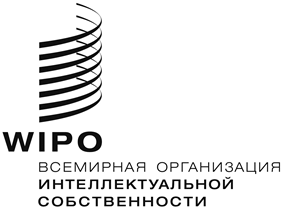 RWIPO/GRTKF/IC/42/INF/2    WIPO/GRTKF/IC/42/INF/2    WIPO/GRTKF/IC/42/INF/2    оригинал: английский   оригинал: английский   оригинал: английский   дата: 7 февраля 2022 г.     дата: 7 февраля 2022 г.     дата: 7 февраля 2022 г.     